Stagione Sportiva 2023/2024Comunicato Ufficiale N° 130 del 22/12/2023SOMMARIOSOMMARIO	1COMUNICAZIONI DELLA F.I.G.C.	1COMUNICAZIONI DELLA L.N.D.	1COMUNICAZIONI DEL COMITATO REGIONALE	2Modifiche al programma gare del 23/12/2023	2Modifiche al programma gare del 07/01/2024	2NOTIZIE SU ATTIVITÀ AGONISTICA	2COMUNICAZIONI DELLA F.I.G.C.COMUNICAZIONI DELLA L.N.D.MESSAGGIO AUGURALE DEL PRESIDENTE DELLA LEGA NAZIONAL DILETTANTIIn occasione delle festività natalizie, desidero inviare a ciascuno di voi i miei più sinceri auguri di Buon Natale e Felice Anno Nuovo. In questo periodo di gioia e riflessione, è un privilegio estendere i migliori pensieri a tutti coloro che fanno parte della nostra grande famiglia della Lega Nazionale Dilettanti.Il 2023 è stato un anno importante, caratterizzato dalla dedizione, dal sacrificio e dai successi che abbiamo raggiunto insieme. Abbiamo superato sfide, celebrato vittorie e consolidato il nostro legame come una grande comunità unita dalla passione per il calcio.Voglio esprimere la mia gratitudine per il vostro impegno costante e la vostra lealtà. Siete il cuore pulsante della Lega, e senza di voi, società, tesserati e arbitri, niente sarebbe possibile.La Lega Nazionale Dilettanti, grazie al lavoro del Consiglio Direttivo e delle strutture, s’impegna   quotidianamente per trasmettere nuovi stimoli all’intero sistema, attraverso progetti e iniziative indirizzati ad azioni concrete in favore delle Associate. Lavoriamo per essere all’altezza delle aspettative e rimanere al passo con i tempi.Si sta concludendo un anno impegnativo caratterizzato dall’entrata in vigore della riforma dell’ordinamento sportivo, una vera e propria rivoluzione copernicana per il calcio di base. Non dobbiamo indietreggiare, e voi non lo state facendo. Colgo l’occasione per ringraziare tutte le società dilettantistiche e giovanili che, in un momento di grande cambiamento, stanno dimostrando grande senso di responsabilità, rispettando le regole con comportamenti corretti. In questo passaggio epocale la LND vi sostiene con l’impegno di tutte le strutture centrali e territoriali, ed al contempo, con il dialogo costante ed il confronto aperto con le istituzioni per tutelare l'associazionismo di base e le società dilettantistiche che avvicinano i giovani allo sport.State facendo un grande lavoro. I dati parlano chiaro. Al termine della stagione 2022/2023 il numero complessivo dei tesserati è risultato migliore rispetto alla stagione 2021/2022 che aveva recuperato i livelli pre pandemia. Stiamo crescendo non solo nei numeri; stiamo crescendo con la cultura dei valori grazie ad una sostanza etica forte.“Lo sport deve svolgere un ruolo importante nella tutela della salute, nell’educazione morale, culturale e fisica e nella promozione della comprensione internazionale della pace”. Sono i principi ispiratori dello sport in base alle convenzioni internazionali. Ci ricordano che ogni calciatrice, calciatore, allenatore, dirigente e arbitro può fare la differenza. Non dimenticatelo mai.In questo periodo di festa, vi auguro serenità, gioia e momenti preziosi in compagnia dei vostri cari. Che il nuovo anno porti con sé nuove sfide, ma anche nuove opportunità per crescere, imparare e trarre ispirazione l'uno dall'altro.								Giancarlo AbeteCOMUNICAZIONI DEL COMITATO REGIONALEModifiche al programma gare del 23/12/2023CAMPIONATO ECCELLENZA FEMMINILECausa indisponibilità del campo per altra manifestazione comunicata dal Comune, la gara RECANATESE S.R.L./C.F. MACERATESE A.S.D. inizia ore 19,00, anziché ore 18,30.Modifiche al programma gare del 07/01/2024CAMPIONATO ECCELLENZAPer motivi di ordine pubblico la gara CHIESANUOVA A.S.D./S.S. MACERATESE 1922 viene disputata sul campo sportivo comunale di Villa San Filippo di Monte San Giusto.CAMPIONATO JUNIORES UNDER 19 REGIONALEVisti gli accordi societari la gara VALFOGLIA/U.S. FERMIGNANESE 1923 del 06.01.2024 viene disputata sul campo sportivo di Pieve di Cagna con inizio alle ore 14,30. NOTIZIE SU ATTIVITÀ AGONISTICAPROMOZIONEGIUDICE SPORTIVOIl Giudice Sportivo Avv. Agnese Lazzaretti, con l'assistenza del segretario Angelo Castellana, nella seduta del 22/12/2023, ha adottato le decisioni che di seguito integralmente si riportano:GARE DEL 16/12/2023 PROVVEDIMENTI DISCIPLINARI In base alle risultanze degli atti ufficiali sono state deliberate le seguenti sanzioni disciplinari. CALCIATORI NON ESPULSI AMMONIZIONE CON DIFFIDA (IV INFR) AMMONIZIONE (VII INFR) AMMONIZIONE (III INFR) JUNIORES UNDER 19 REGIONALERISULTATIRISULTATI UFFICIALI GARE DEL 20/12/2023Si trascrivono qui di seguito i risultati ufficiali delle gare disputateGIUDICE SPORTIVOIl Giudice Sportivo Avv. Agnese Lazzaretti, con l'assistenza del segretario Angelo Castellana, nella seduta del 22/12/2023, ha adottato le decisioni che di seguito integralmente si riportano:GARE DEL 20/12/2023 DECISIONI DEL GIUDICE SPORTIVO PREANNUNCIO DI RECLAMO gara del 20/12/2023 U.S. FERMIGNANESE 1923 - ATLETICO MONDOLFOMAROTTA 
Preso atto del preannuncio di ricorso da parte della Società A.S.D. ATLETICO MONDOLFOMAROTTA ai sensi dell'art.67 del C.G.S. si riserva decisioni di merito. Nel relativo paragrafo, di seguito, si riportano i provvedimenti disciplinari assunti a carico di tesserati per quanto in atti. PROVVEDIMENTI DISCIPLINARI In base alle risultanze degli atti ufficiali sono state deliberate le seguenti sanzioni disciplinari. SOCIETA' AMMENDA Euro 100,00 SANGIUSTESE VP 
Per aver, a fine gara, un proprio calciatore non identificato dall'arbitro, tirato un colpo alla porta dello spogliatoio ospite, rompendola.Quanto al risarcimento del danno si rinvia a quanto disposto dalla vigente normativa. DIRIGENTI INIBIZIONE A SVOLGERE OGNI ATTIVITA' FINO AL 10/ 1/2024 Per comportamneto gravemente irriguardoso nei confronti dell'arbitro. A fine gara AMMONIZIONE (I INFR) ALLENATORI AMMONIZIONE CON DIFFIDA (IV INFR) AMMONIZIONE (III INFR) AMMONIZIONE (II INFR) AMMONIZIONE (I INFR) CALCIATORI ESPULSI SQUALIFICA PER TRE GARE EFFETTIVE Espulso per somma di ammonizioni, alla notifica del provvedimento si rivolgeva al direttore di gara con espressioni irriguardose e minacciose. SQUALIFICA PER DUE GARE EFFETTIVE SQUALIFICA PER UNA GARA EFFETTIVA CALCIATORI NON ESPULSI SQUALIFICA PER UNA GARA EFFETTIVA PER RECIDIVITA' IN AMMONIZIONE (V INFR) AMMONIZIONE CON DIFFIDA (IV INFR) AMMONIZIONE (VIII INFR) AMMONIZIONE (VI INFR) AMMONIZIONE (III INFR) AMMONIZIONE (II INFR) AMMONIZIONE (I INFR) UNDER 14 PROF. MASCHILIRISULTATIRISULTATI UFFICIALI GARE DEL 20/12/2023Si trascrivono qui di seguito i risultati ufficiali delle gare disputate		IL SEGRETARIO					IL GIUDICE SPORTIVO              F.to Angelo Castellana					 F.to Agnese LazzarettiLe ammende irrogate con il presente comunicato dovranno pervenire a questo Comitato entro e non oltre il 02/01/2024.Pubblicato in Ancona ed affisso all’albo del Comitato Regionale Marche il 22/12/2023.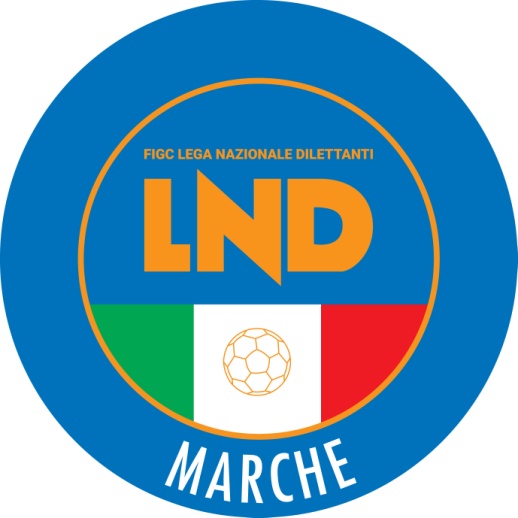 Federazione Italiana Giuoco CalcioLega Nazionale DilettantiCOMITATO REGIONALE MARCHEVia Schiavoni, snc - 60131 ANCONACENTRALINO: 071 285601 - FAX: 071 28560403sito internet: www.figcmarche.ite-mail: crlnd.marche01@figc.itpec: marche@pec.figcmarche.itRAPACCI SIMONE(RAPAGNANO) SAKO BESJAN(RAPAGNANO) MARINELLI LORENZO(RAPAGNANO) PRESTI OSVALDO(JESI) PULCINI MARCO(ATLETICO AZZURRA COLLI) PENSALFINI SIMONE(K SPORT MONTECCHIO GALLO) PINNA MAURO(ATLETICO MONDOLFOMAROTTA) ORAZI STEFANO(POL. LUNANO) CICCIOLI MASSIMO(SANGIUSTESE VP) LUCIANI FABRIZIO(CALDAROLA G.N.C.) GIORGINI IGOR(MARINA CALCIO) FRATI MANUEL(MONTURANO CALCIO) CAPPELLETTI RICCARDO(CLUENTINA CALCIO) MADONNA ANTONIO(ATLETICO CENTOBUCHI) DAANOUNE ANASS(MONTURANO CALCIO) ANDREOZZI ALBERTO(SANGIORGESE M.RUBBIANESE) ANTONIONI EDOARDO(ATLETICO MONDOLFOMAROTTA) PACENTI ANDREA(BIAGIO NAZZARO) TESEI FEDERICO(CALCIO CORRIDONIA) GAGLIARDINI NICOLA(JESI) CONFORTI SAMUELE(MATELICA CALCIO 1921 ASD) CICCONI LUCA(PALMENSE SSDARL) SORA TOMMASO(S.ORSO 1980) GUIDI NICOLA(CASTELFIDARDO S.S.D. ARL) FRANCA CHRISTIAN(K SPORT MONTECCHIO GALLO) CERVELLERA ALESSANDRO(LMV URBINO CALCIO) MENICHELLI ARINGOL MATTEO(MATELICA CALCIO 1921 ASD) GIACOMINI LEONARDO(URBANIA CALCIO) VANDINI TOMMASO(URBANIA CALCIO) BELLESI LEONARDO(CALCIO CORRIDONIA) FERMANI JONATHAN(CHIESANUOVA A.S.D.) GUEDAK THIAGO DANIEL(CIVITANOVESE CALCIO) GIULIETTI RICCARDO(CLUENTINA CALCIO) MELE DAVIDE(LMV URBINO CALCIO) SAUCHELLI GIOELE CARMINE(SANGIUSTESE VP) IACOMUCCI LUCA(VISMARA 2008) GRACIOTTI LUCIO(CASTELFIDARDO S.S.D. ARL) GHILARDI TOMMASO(I.L. BARBARA MONSERRA) PASQUALI ALEXANDRO(MONTURANO CALCIO) OKORIE PAUL DAVIES(VALFOGLIA) SACCHI LUDOVICO(CHIESANUOVA A.S.D.) GASPARRONI ANDREA(CUPRENSE 1933) SPACCASASSI DANIELE(CUPRENSE 1933) FRANCONI LORENZO(FABRIANO CERRETO) STRINATI CHRISTIAN(FABRIANO CERRETO) FUZZI LUCIO(GABICCE GRADARA) BUGATTI LORENZO(JESI) GENTILINI ELIA(LMV URBINO CALCIO) SANTI FRANCESCO(LMV URBINO CALCIO) ANGELINI DIEGO(MONTICELLI CALCIO S.R.L.) PERONI ANDREA(MONTICELLI CALCIO S.R.L.) NUREDINI SHEVAL(POL. LUNANO) ROMANELLI WILLIAM(PORTUALI CALCIO ANCONA) PASCUCCI NICCOLO(S.ORSO 1980) RECCHIONI ANDREA(SANGIUSTESE VP) GABRIELLI ALEX(TOLENTINO 1919 SSDARL) BARTOLUCCI MATTEO(VILLA S.MARTINO) BUSSETTI DIEGO(VILLA S.MARTINO) MAGI FRANCESCO(VILLA S.MARTINO) GABUCCI GABRIELE(VISMARA 2008) MORGANTI TOMMASO(ATL. CALCIO P.S. ELPIDIO) CANCRINI LEONARDO(ATLETICO AZZURRA COLLI) CREMENTI GIUSEPPE(ATLETICO AZZURRA COLLI) DI MATTIA EMIDIO(ATLETICO AZZURRA COLLI) PIGNOLONI ERNESTO GIUSEPP(ATLETICO AZZURRA COLLI) DE PASQUALE ALESSIO(AURORA TREIA) LAMBERTUCCI MANUEL(CALCIO CORRIDONIA) RINAUDO LORENZO(CALDAROLA G.N.C.) PANSONI NICOLO(CLUENTINA CALCIO) VIRGILI VITTORIO(CLUENTINA CALCIO) MAGI ALBERTO(GABICCE GRADARA) AIELLO ALESSANDRO(K SPORT MONTECCHIO GALLO) BALSAMINI NICOLO(LMV URBINO CALCIO) FRANCUCCI RICCARDO(MATELICA CALCIO 1921 ASD) FRATICELLI MATTEO(MONTEFANO CALCIO A R.L.) NATALINI SIMONE(MONTICELLI CALCIO S.R.L.) SECK MOUHAMED(POL. LUNANO) PANICALI FEDERICO(S.ORSO 1980) DONATI FEDERICO(S.S. MACERATESE 1922) TABORRO JACOPO(S.S. MACERATESE 1922) NOVARA LORENZO(SANGIUSTESE VP) TOSCANA ANDREA(SANGIUSTESE VP) VALENTINI DIEGO TITO(TOLENTINO 1919 SSDARL) DUCCI MATTIA(U.S. FERMIGNANESE 1923) SURANO MATTIA(U.S. FERMIGNANESE 1923) LANI GIOELE(URBANIA CALCIO) PASCUCCI MARCO(VILLA S.MARTINO) SCARPONI DANIEL(ATLETICO AZZURRA COLLI) PASQUINELLI NICOLA(ATLETICO MONDOLFOMAROTTA) FRULLA ALESSIO(BIAGIO NAZZARO) MARCELLETTI ELIA(CALCIO CORRIDONIA) MAZZOCCA JACOPO(CALCIO CORRIDONIA) ZEPPILLI LEONARDO(CALCIO CORRIDONIA) FANELLI LEONARDO(CASTELFRETTESE A.S.D.) BOLLICI CRISTOFER ALEX(CIVITANOVESE CALCIO) GIORDANI ANGELO(CIVITANOVESE CALCIO) ROMANI ALESSIO(CIVITANOVESE CALCIO) MOUTATAHHIR AMINE(GABICCE GRADARA) SEMPRINI NICOLO(GABICCE GRADARA) BALDI ANDREA(JESI) TROSINI GIOVANNI(JESI) MASSACCESI NICOLO(MARINA CALCIO) PIERSANTELLI ADIAN(MARINA CALCIO) REGINELLI MICHELE(MARINA CALCIO) BULDORINI LORENZO(MATELICA CALCIO 1921 ASD) ROSSI MIRCO(MOIE VALLESINA A.S.D.) ZAMPUTI DANIELE(MONTEGIORGIO CALCIO A.R.L) AMADIO STEFANO(MONTICELLI CALCIO S.R.L.) BUSHAJ DANIELE(SANGIORGESE M.RUBBIANESE) MARZIALI LUCA(SANGIORGESE M.RUBBIANESE) NEZIRI MATTEO(SANGIORGESE M.RUBBIANESE) CIARLANTINI MATTEO(TOLENTINO 1919 SSDARL) CIARAFONI ENRICO(URBANIA CALCIO) KANTE ABUBACAR(VIGOR CASTELFIDARDO-O ASD)   Il Segretario(Angelo Castellana)Il Presidente(Ivo Panichi)